          #МыДомаИзучаемПДД!    http://vk.com/UIDKO
Режим самоизоляции - не повод забывать о правилах дорожного движения, а отличная возможность вспоминать или повторить важные основы безопасного поведения на дороге.
Предлагаем вам полезные ссылки для самообразования по ПДД 
Портал по безопасности дорожного движения САКЛА:
обучающие мультфильмы "Дозорные дорог'' - http://sakla.ru/video/list/1
видеоуроки - http://sakla.ru/video/list/2
Портал Дорога без опасности: видеофильм по обучению детей вождению велосипеда -
http://bdd-eor.edu.ru/eor/89
остановочный путь, дорога и её элементы - http://bdd-eor.edu.ru/eor/37
на дороге пешеход - http://bdd-eor.edu.ru/eor/39
безопасная дорога: обязанности пешеходов - http://bdd-eor.edu.ru/eor/38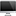 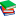 Полезная информация для юных участников дорожного движения из интернет-газеты «ПроДвижение» (2-й выпуск)                      Большая перемена Стартовал Всероссийский конкурс «Большая перемена»! Мы приглашаем учеников 8-10 классов не только проявить себя в академических знания, но и показать все свои способности — творческие, лидерские, организаторские.

Победители Конкурса получат денежные призы на оплату обучения в вузе, до 5 баллов к портфолио достижений для поступления в вуз, путевки в Артек, а также возможность отправиться в «Путешествие мечты» по стране. Топ-20 школ также получат финансовую поддержку благодаря своим ученикам!Регистрируйя и участвуй: https://bolshayaperemena.online
Заявки принимаются с 28 марта по 22 июня 2020 года включительно. Ждём именно тебя! 
#большаяперемена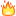                                    Движение без опасности Сидим дома и вспоминаем основы! Урок 2: Переход.
О правилах безопасности на дороге должны помнить не только водители, но и пешеходы – именно от их бдительности зависит собственная жизнь – и безопасность подрастающего поколения.
Что посмотреть? 
Тормози заранее перед пешеходным переходом. Пиктограммы. https://youtu.be/fnnkW8HaE3Q
Показать полностью…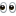 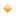 Для дошкольников и первоклассниковУважаемые родители и педагоги, у которых есть младшие братья и сестры. Ниже представлены сайты с обучающими раскрасками для детей дошкольного и младшего школьного возраста (ссылки для скачивания и распечатки):
http://raskras-ka.com/raskraski/raskraski-pravila-dor..
https://tvoiraskraski.ru/razvivayushchie-raskraski/ra..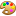 Раскраски Правила дорожного движения (ПДД) для детей | Раскрась-ка!raskras-ka.com                  ЭТО интересноВ рамках федеральной целевой программы "Повышение безопасности дорожного движения в 2013-2020 годах" подготовлена серия видеороликов по обучению детей правилам безопасного поведения на дорогах.
Министерство просвещения Российской Федерации выпустило серию видеороликов по обучению детей правилам безопасного поведения на дорогах.
Не секрет, что дети лучше усваивают информацию, когда она подана в интересной, занимательной, игровой форме. Серия видеороликов под общим названием «Дорожное королевство» предлагает изучать Правила дорожного движения и правила безопасного поведения на дороге в увлекательной форме без зубрежки и заучивания.
Видеоролики разделены на три «сезона», каждый сезон состоит из семи обучающих видеороликов для детей, в которых рассматриваются типичные ситуации, которые могут возникнуть при участии ребенка соответствующей возрастной категории в дорожном движении.
1) «Дорожное королевство» - для детей 6-9 лет;
2) «Дорожная кухня» - для детей 10-14 лет;
3) «Перекресток знаний» - для подростков 15-18 лет
Все выпуски можно посмотреть на ютуб-страничке РДШ. Московская область:
https://www.youtube.com/channel/UCLjkGovBiAcOE0tS7wmX..
или скачать по ссылке: https://yadi.sk/d/ittx6v9UaliSog